Тема письма: Решите вопросы с рекламой раз и навсегда!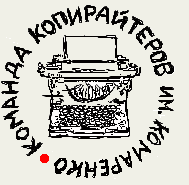 Здравствуйте!Рекламные процессы в современном мире: грамотная их реализация гарантирует стабильную прибыль и рост в бизнесе! Нужно только правильно ими пользоваться и обращаться за помощью к профессионалам своего дела! Вы гарантированно заинтересованы в притоке новых клиентов, вы работаете, Вы делаете выгодные предложения, но закон о том, что «реклама – это двигатель торговли» актуален всегда!Вам нравится, когда все работает как часы, когда новые клиенты появляются со стабильным приростом, когда конверсия растет, не так ли? В таком случае компания "ADEMA Style" к Вашим услугам!Мы смогли занять лидирующие позиции на рекламном рынке России в сфере рекламного производства, а наши Клиенты забыли о сложностях и нереализованных рекламных кампаниях.ГАРАНТИРОВАННО:Большой парк супер современного оборудования для рекламного производстваШирокоформатные принтеры Фрезерно-гравировальное оборудование.Лазерно-гравировальное оборудование.Станок плазменной обработки металла.Формовочное и шелкотрафаретное оборудование.Неоновый постЭто залог того, что рекламные материалы будут эффектными и визуально привлекательными!Согласно статистике, использование качественных рекламных материалов в кампании увеличивает ее эффективность, благодаря визуальному восприятию целевой аудитории, минимум, в 2 раза. Новые рекламные технологии!Когда кампании похожи одна на другую, когда конкурентов не отличить  большой прибыли ждать не приходится. Люди не могут определиться с выбором: они не видят Вас, среди толпы других бизнесменов!Это, действительно, эффективные инновации, протестированные нами в условиях рынка и доказавшие свою 100% работоспособность! Рекламная кампания «на отлично»!О Вас будут говорить все, потому что Вы – на виду! Вы демонстрируете солидность, высокий уровень развития, потому что реклама – это визитная карточка бизнеса!Объёмные элементы, создающие эффект присутствия. К вам будут обращаться: гарантируем! Псевдо-объёмные элементы – экономия с аналогичным эффектом! Световые короба – информация, выгодно освещенная, во всех смыслах этого слова.Неоновые вывески – классика в новом концептуальном оформлении.Транспорт – широкий охват целевой аудитории. Движение вперед! Выставочные стенды – презентация себя и своего проекта, которая обращает на себя внимание с первой же секунды! Внутреннее оформление – фирменный стиль и соответствие всем требованиям: рекламным, психологическим, особенностям рыночного сегмента. Торговое оборудование – Вам еще проще работать, получая удовольствие от процесса. Указатели – пусть к вам всегда находят дорогу! И многое-многое другое! Ограничений для рекламной кампании нет: она может перевернуть мир, если правильно подойти к этому вопросу, а, следовательно, Вы перевернете мир, выйдете на качественно новый уровень!Искусство PR в действии, возможность управления аудиторией, привлечения ее внимания, акцентирования интереса на преимуществах и выгодах сотрудничества с Вами, пользования Вашими товарами и услугами! 	Работу ведут мастера своего дела, печатники, пиарщики, менеджеры, креативщики, технический персонал. Динамическая рекламная индустрия – это наша жизнь, которой мы наслаждаемся, а наши Клиенты, в свою очередь, наслаждаются, грамотными рекламными кампаниями!Вы с нами? Пора действовать!